FORMULARZ AKREDYTACYJNY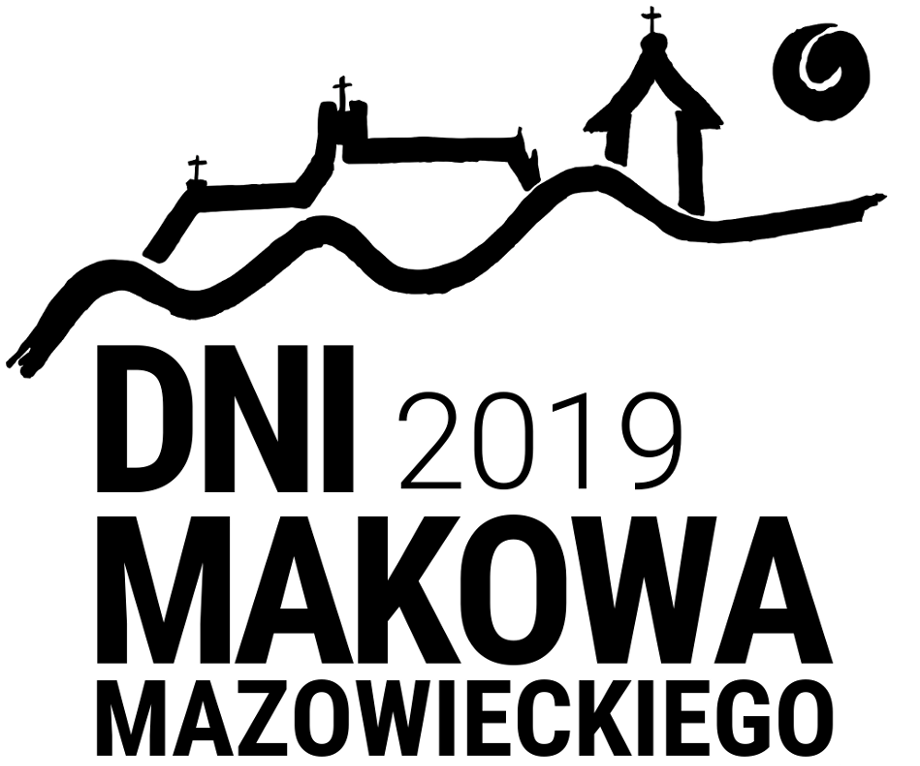 Dni Makowa Mazowieckiego 2019Podpis jest jednocześnie Oświadczeniem, że zarówno Redaktor Naczelny jak też Akredytowany
zapoznali się z Regulaminem przyznawania akredytacji oraz jego Załącznikami.NAZWA REDAKCJI PRASOWEJ(lub imię i nazwisko w przypadku freelancerów)ADRES REDAKCJI(jeśli dotyczy)IMIĘ I NAZWISKO REDAKTORA NACZELNEGO
(jeśli dotyczy)OFICJALNY ADRES WWW
(lub/oraz Facebook)SŁUŻBOWY ADRES E-MAILNUMER TELEFONU REDAKCJI(jeśli dotyczy)NUMER TELEFONU AKREDYTOWANEGOCEL AKREDYTACJIRODZAJ REPREZENTOWANEJ REDAKCJI
(np. dziennik, portal internetowy, radio, freelance)NUMER LEGITYMACJI PRASOWEJ(jeśli dotyczy)IMIĘ I NAZWISKO AKREDYTOWANEGO1.2. Miejscowość i dataPodpis Redaktora Naczelnego oraz pieczątka firmowa